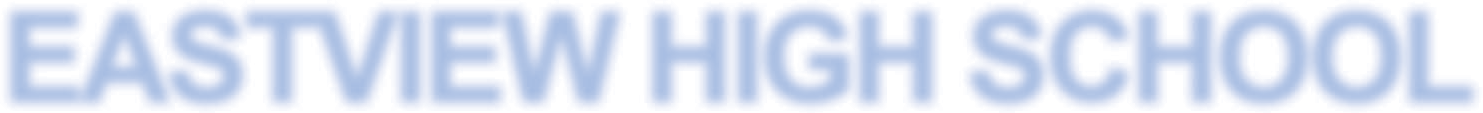           6200 - 140th Street West,  Apple Valley, Minnesota 55124     Email: eastview@district196.org   Web:  www.district196.org/evhs   Phone: 952-431-8900est. 19972018-2019	Calendar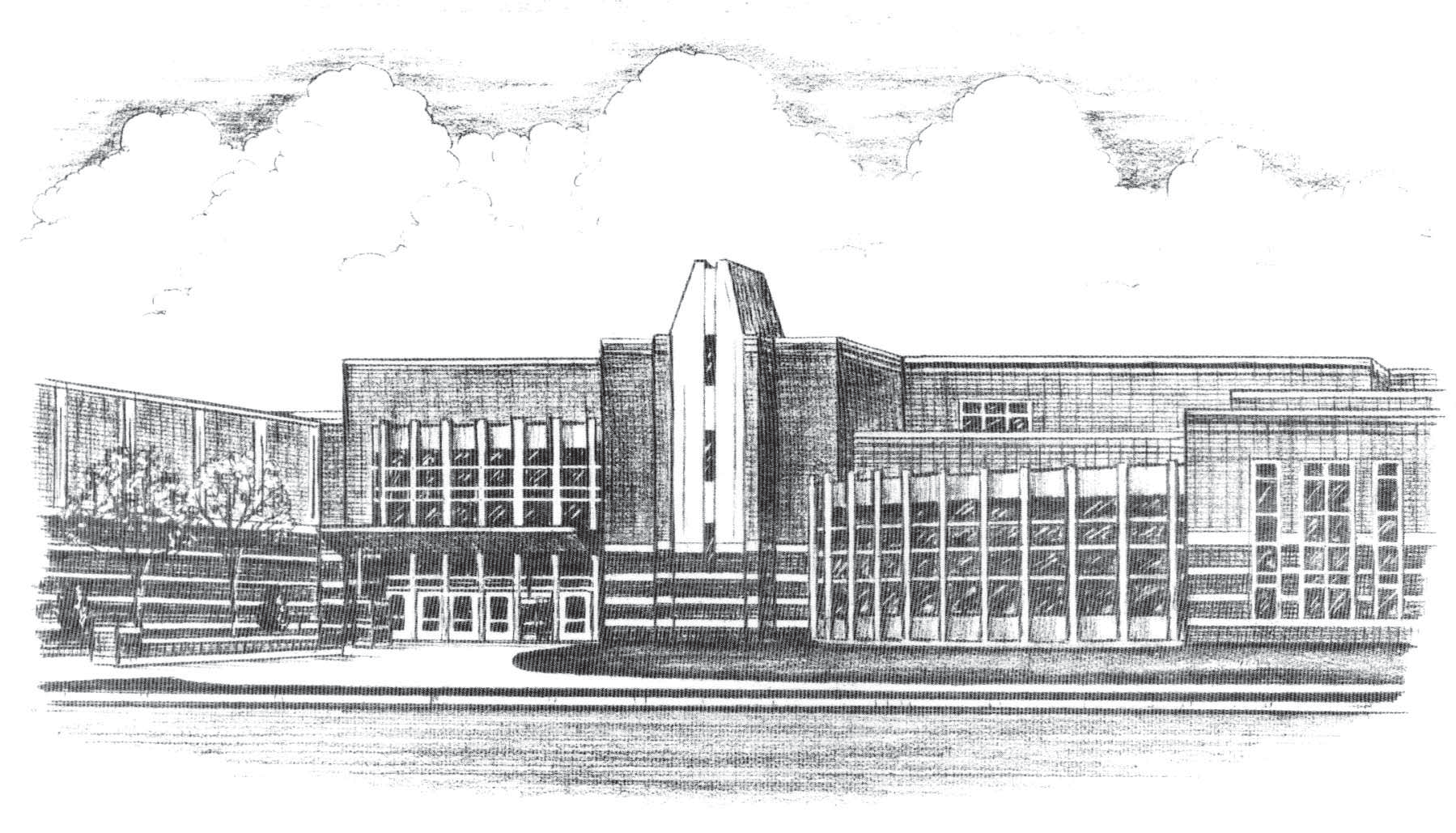 For up-to-the-date calendar information, go to: www.district196.org/evhs then “click” Activity CalendarFor up-to-the-date calendar information, go to: www.district196.org/evhs then “click” Activity CalendarFor up-to-the-date calendar information, go to: www.district196.org/evhs then “click” Activity CalendarFor up-to-the-date calendar information, go to: www.district196.org/evhs then “click” Activity CalendarFor up-to-the-date calendar information, go to: www.district196.org/evhs then “click” Activity CalendarFor up-to-the-date calendar information, go to: www.district196.org/evhs then “click” Activity CalendarFor up-to-the-date calendar information, go to: www.district196.org/evhs then “click” Activity CalendarFor up-to-the-date calendar information, go to: www.district196.org/evhs then “click” Activity CalendarFor up-to-the-date calendar information, go to: www.district196.org/evhs then “click” Activity CalendarFor up-to-the-date calendar information, go to: www.district196.org/evhs then “click” Activity CalendarFor up-to-the-date calendar information, go to: www.district196.org/evhs then “click” Activity CalendarEASTVIEWHIGHSCHOOLAUGUST2018SUNDAYMONDAYTUESDAYWEDNESDAYTHURSDAYFRIDAYSATURDAY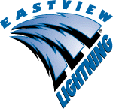 1234 Parking Permit On-line Applications available56789101112131415161718• Opening Day:   - Cross Country - Boys’ & Girls’   - Football   - Soccer - Boys’ & Girls’   - Swimming & Diving - Girls’   - Tennis - Girls’      - Volleyball19202122232425                                  262728293031                                  26• Parking Permit pick-up,    11:00 a.m. – 1:00 p.m.• Freshmen and New Student                     Orientation, 6:30 p.m.• Parking Permit pick-up,    11:00 a.m. - 1:00 p.m.SEPTEMBERSEPTEMBER2018SUNDAYMONDAYTUESDAYWEDNESDAYTHURSDAYFRIDAYSATURDAY12345678Labor Day• No School• First Day of School• Pepfest• ACT Test9101112131415• School Picture Day• Parent Open House,  6:30 p.m.16171819202122• Q4 Spring ‘18 Incomplete  Deadline23242526272829Homecoming Dance8:00-11:00 p.m.• Homecoming Week • Homecoming Ceremony• Q1 Pass/No Credit  Deadline• Homecoming Week• Homecoming Week• Pepfest• Homecoming Week• No School - Teacher  Workshop29Homecoming Dance8:00-11:00 p.m.OCTOBEROCTOBER2018SUNDAYMONDAYTUESDAYWEDNESDAYTHURSDAYFRIDAYSATURDAY30123456• Q1 Progress Reports  Communication• Picture Retake Day• Parent/Teacher  Conferences, 5-8:45 p.m.• No School• Parent/Teacher  Conferences, 7-10 a.m.• SAT Test78910111213• PSAT Test14151617181920• Teacher Convention• No School• Teacher Convention• No School21222324252627• ACT Test2829303128NOVEMBERNOVEMBER2018SUNDAYMONDAYTUESDAYWEDNESDAYTHURSDAYFRIDAYSATURDAY123• No School-  Staff Development• SAT Test45678910• End of Q111121314151617• First Day of Q218192021222324Thanksgiving Day • No School • No School                       252627282930                      25• Q1 Report Cards distributed• Q1 Incomplete Deadline• No School-  Staff DevelopmentDECEMBERDECEMBER2018SUNDAYMONDAYTUESDAYWEDNESDAYTHURSDAYFRIDAYSATURDAY1• SAT Test2345678• Q2 Pass/No Credit  Deadline• ACT Test9101112131415• Q2 Progress Reports  Communication1617181920212223242526272829• No School - Winter Break• No School - Winter Break• No School - Winter Break• No School - Winter Break• No School - Winter Break293031• No School - Winter BreakJANUARYJANUARY2019SUNDAYMONDAYTUESDAYWEDNESDAYTHURSDAYFRIDAYSATURDAY12345New Year’s Day• No School – Winter Break• Parking Permit On-Line Applications        available.• 8th Grade Parent Orientation 6:30 p.m.6789101112Middles School VisitsMiddles School Visits• No School-  Teacher Workshop13141516171819• No School-  Staff Development20212223242526Martin Luther King Day• No School.• Parking Permit pick-up 11:00 a.m.-12:30 p.m.• Parking Permit pick-up 11:00 a.m.-12:30 p.m.• End of Q2272829303127• First Day of Q3FEBRUARYFEBRUARY2019SUNDAYMONDAYTUESDAYWEDNESDAYTHURSDAYFRIDAYSATURDAY123456789Registration Homeroom #1• No School-  Staff Development• ACT Test10111213141516• Q2 Incomplete DeadlineRegistration Homeroom #2Quarter 2 Report Cards distributed17181920212223President’s Day• No School• Q3 Pass/No Credit Deadline2425262728• Q3 Progress Reports  CommunicationRegistration Homeroom #3MARCHMARCH2019SUNDAYMONDAYTUESDAYWEDNESDAYTHURSDAYFRIDAYSATURDAY123456789• Parent/Teacher  Conferences, 5-8:45 p.m.• No School-  Teacher Workshop• SAT Test101112131415161718192021222324252627282930• No School - Spring Break• No School - Spring Break• No School - Spring Break• No School - Spring Break• No School - Spring Break3031APRILAPRIL2019SUNDAYMONDAYTUESDAYWEDNESDAYTHURSDAYFRIDAYSATURDAY123456• ACT Test Plus Writing  – All 11th Graders• End of Q378910111213• First Day of Q4• Homeroom• ACT Test14151617181920• Q3 Report Cards sent home  with students• No School-  Teacher Workshop21222324252627• Q3 Incomplete Deadline28293028• Q4 Pass/No Credit Deadline MAYMAY2019SUNDAYMONDAYTUESDAYWEDNESDAYTHURSDAYFRIDAYSATURDAY1234• SAT Test567891011• Q4 Progress Reports  Communication• Advanced Placement  Testing   PM – Physics 1• Advanced Placement  Testing   AM – English Lit and Comp    PM – European History• Advanced Placement  Testing   AM – Chemistry    PM – Psychology• Advanced Placement  Testing   AM – US History   PM – Comp Sci Principles   Studio Art Portfolio Due12131415161718• Advanced Placement  Testing    AM – Biology   PM – Physics C – Mech   PM – Physics C – Elec/Mag                        • Advanced Placement  Testing   AM – Calculus AB   AM  - Calculus BC• Advanced Placement  Testing   AM – English Lang/Comp   PM - Macroeconomics• Advanced Placement  Testing   PM - Statistics• Advanced Placement  Testing   AM – Microeconomics   PM – Comp Science A19202122232425                                  262728293031                                  26Memorial Day• No School• Graduation RehearsalJUNEJUNEJUNE20192019SUNDAYMONDAYMONDAYTUESDAYTUESDAYWEDNESDAYWEDNESDAYTHURSDAYTHURSDAYFRIDAYFRIDAYSATURDAYSATURDAY11• Graduation• SAT Test• Graduation• SAT Test2334455667788• End of Q4• Last day of school• End of Q4• Last day of school• Teacher Workshop• Teacher Workshop9101011111212131314141515• ACT Test• ACT Test16171718181919202021212222• Q4 Report Cards posted• Q4 Report Cards posted2324242525262627272828292930JULYJULYJULYJULY20192019SUNDAYSUNDAYMONDAYMONDAYTUESDAYTUESDAYWEDNESDAYWEDNESDAYTHURSDAYTHURSDAYFRIDAYFRIDAYSATURDAYSATURDAY112233445566Independence DayIndependence Day7788991010111112121313• ACT Test• ACT Test1414151516161717181819192020212122222323242425252626272728282929303031312828